                        TJ Sokol Blovice vás srdečně zve na akce    Sokol spolu v pohybukdy: v sobotu 25. září 2021čas: 13:00 – 15:00kde: areál sokolovnyprogram: otevřená sportoviště                netradiční atletické disciplíny                netradiční sporty                testování disciplín Sokolského odznaku zdatnosti       Be Activ Nightčas: 15:00 – 17:00program: běh nebo stopovačka (ve spolupráci s Doupětem) od sokolovny přes Cecimu zpět do sokolovny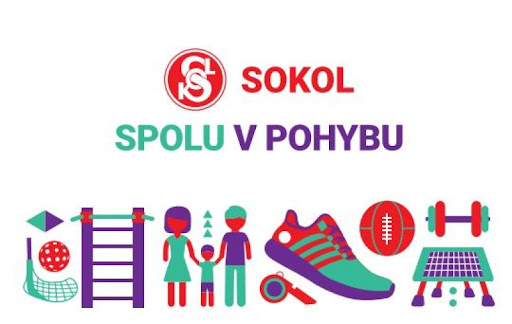 